大连市域外返连人员自主报备制度与核酸检测政策1.严格执行提前自主报备制度域外来（返）连人员须下载“e大连”“辽事通”APP或扫描“来连人员自主报备”二维码，登录并填报相关信息，提前24小时完成自主报备。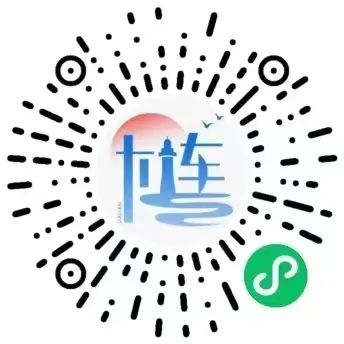 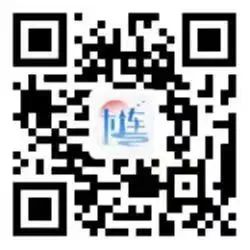 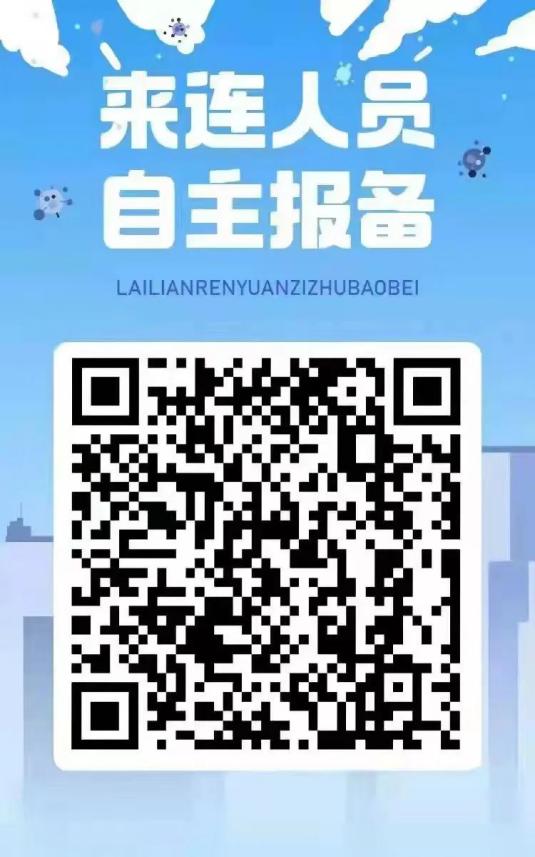 严格执行抵连核酸检测政策域外来（返）连人员须持48小时内核酸检测阴性报告，抵连后立即（最迟不得超过24小时）再进行一次核酸检测。其中，来自发生疫情地级以上城市的来（返）连人员须持24小时内核酸检测阴性报告方可入连。入连后即时核酸检测结果未出前，禁止乘坐公共交通工具，严禁出入公共场所，出门须佩戴口罩，减少社会面流动。